 Утверждаю:и.о.начальника Управления образованияадминистрации Никольского района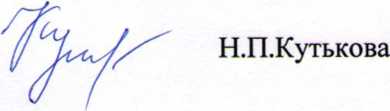 План мероприятий по обеспечению объективности результатов оценочных процедур в Никольском районе на 2019- 2020 учебный год№ п/пНаименование мероприятияСрокОтветственные исполнители1Проведение муниципального семинара «Итоги Всероссийских проверочных работ в Никольском районе в 2019 году»- начальное общее образование;- основное и среднее общее образование.Октябрь 2019г.Октябрь 2019г.Управления образованияадминистрации Никольского района2Проведение семинаров по вопросам обеспечения объективности оценочных процедур (ВПР, ОГЭ, ЕГЭ, контроль качества, независимая оценка, внутришкольное оценивание).В соответствии с утверждённым графикомУправления образованияадминистрации Никольского района3.Повышение квалификации педагогических работников по вопросам проведения оценочных процедур.В течение учебного года4.Организация контроля за ходом проведения ВПР в 2020 году (в том числе в школах с необъективными результатами).Апрель 2020 г.Управления образованияадминистрации Никольского района5.Организация контроля за ходом проведения государственной итоговой аттестации в 2020 году.Июнь 2020 г.Управления образованияадминистрации Никольского района